Број: 01-479-3/21Датум: 16.09.2021.ТЕНДЕРСКА ДОКУМЕНТАЦИЈАу поступку јавне набавке услуге одржавања системског и апликативног софтвера за eDMS (eOffice) систем Регулаторне комисијеПРЕГОВАРАЧКИ ПОСТУПАК БЕЗ ОБЈАВЕ ОБАВЈЕШТЕЊА О НАБАВЦИСАДРЖАЈОПШТИ ПОДАЦИИнформације о уговорном органуУговорни орган: Регулаторна комисија за енергетику Републике СрпскеАдреса: Улица краљице Јелене Анжујске бр. 7, 89101 Требиње, Република СрпскаЈИБ: 4401866200008Телефон: 059 272 400Факс: 059 272 430Веб адреса: www.reers.baИнформације о контакт особама:Контакт особе: Зденка Новчић, Велинка ТомићТелефони: 059 272 414, 272 415Факс: 059 272 430E-mail aдресa: regulator@reers.baПопис привредних субјеката са којим је уговорни орган у сукобу интересаНа основу члана 52. став (4) Закона о јавним набавкама БиХ, уговорни орган не може закључивати уговоре са сљедећим привредним субјектом/субјектима: У моменту објављивања овог поступка набавке не постоје такви привредни субјекти.Редни број набавкеБрој набавке: 01-479-3/21Референтни број набавке из Плана набавки: 4 (лиценце) и 13.1 (одржавање ДМС софтвера)Није објављено претходно информационо обавјештењеПодаци о поступку јавне набавкеВрста поступка јавне набавке: преговарачки поступaк без објаве обавјештења о набавциВрста уговора о јавној набавци: Уговор о набавци услугеПериод на који се закључује уговор: годину дана.ПОЗИВ ЗА ДОСТАВЉАЊЕ ЗАХТЈЕВАОвим позивом за достављање захтјева за учешће, без објаве обавјештења о набавци на Порталу јавних набавки БиХ, позивате се да доставите захтјев за учешће у преговарачком поступку за набавку услуга – услуга одржавања системског и апликативног софтвера за eDMS (eOffice) систем Регулаторне комисије.Преглед фаза по којима ће се одвијати предметни поступакОвај поступак набавке ће се провести у складу са Законом о јавним набавкама БиХ (у даљем тексту Закон) и има двије главне фазе: претквалификациону фазу и преговарачко-понуђачку фазу.Фаза бр. 1 - Претквалификација:Кандидат подноси захтјев за учешће на начин и у форми које налаже Комисија за јавну набавку Регулаторне комисије. Комисија за јавну набавку Регулаторне комисије прегледа захтјев за учешће који је пристигао од кандидата у складу са одредбама чл. 45 до 51. Закона о јавним набавкама БиХ и потврђује да ли је компетентан, поуздан и способан за извршење уговора узимајући у обир: а) личну способност кандидата, б) способност за обављање професионалне дјелатности, в) економску и финансијску способност и г) техничку и/или професионалну способност, те да није нудио мито нити учествовао у било каквим радњама чији је циљ корупција у предметној јавној набавци у складу са одредбама члана 52. Закон, након чега се врши преглед почетне понуде да би се утврдило да су услови за учешће задовољени и да је понуда прихватљива.Комисија за јавну набавку Регулаторне комисије затим врши избор кандидата који је задовољио  претквалификационе услове и доставио прихватљиву почетну понуду и у складу са чланом 28. став 5. Закона, упућује позив на преговоре, на којима ће се преговарати о техничким, економским, правним и другим аспектима уговора са циљем постизања најниже цијене захтијеване услуге за Регулаторну комисију. Да би се квалификовао за додјелу уговора кандидат мора задовољити минималне услове из члана 45. до 51. Закона, који су детаљно описани у поглављу  III тендерске документације.Фаза бр. 2 – Позив за подношење коначних понуда и оцјењивање коначних понуда:Након закључења преговора Регулаторна комисија шаље позив за подношење коначне понуде понуђачу са којим је преговарано. Кандидат подноси коначну понуду коју прегледа Комисија за јавну набавку Регулаторне комисије, како би се осигурало да кандидат задовољава захтјеве за учешће и да су понуде задовољавајуће. Кандидат може понудити само једну цијену и не може је мијењати. Задовољавајућа коначна понуда се оцјењујe према критеријуму „најнижа цијена“, у складу са чланом 64. став (1) тачка б) Закона.Уколико Регулаторна комисија прихвати препоруку комисије за јавну набавку и донесе одклуку о извбору кандидата, истом ће одлука о избору бити достављена у року од 3 дана, а најкасније у року од 7 дана од дана доношења одлуке о избору или поништењу поступка набавке.	У конкретном поступку набавке захтијева се гаранција за добро извршење уговора. Најуспјешнији кандидат треба да уз потписан уговор достави безусловну банкарску гаранцију за добро извршење уговора на износ од 10% од вриједности уговора.ПОДАЦИ О ПРЕДМЕТУ НАБАВКЕОпис предмета набавке (спецификација)Предмет набавке је набавка услуге одржавања системског и апликативног софтвера за eDMS (eOffice) систем Регулаторне комисије (набавка лиценце за Лотус и услуге годишњег одржавања eDMS система).Ознака из Јединственог регистра јавних набавки: 72267100-0Овим поступком набавке са набавља услуга одржавања апликативног и системског софтвера за електронски систем за управљање документацијом. За вријеме трајања овог уговора, Регулаторна комисија треба да у сваком моменту има најновију верзију еDMS-а и Лотуса, прилагођене промјенама свих других софтверских произвођача чији се производи користе у оквиру овог пројекта (IBM, Microsoft...) и усклађену са важећим прописима. Вршилац услуге ће бити у обавези да одржава и системски и апликативни софтвер тако што ће осигурати његово правилно функционисање, а модалитети подршке ће бити остварени кроз:Интервентно одржавање које:укључује подршку: у току већег дијела радног времена Регулаторне комисије (од 7:30 до 15:30 часова) и то пружену преко телефона, интернет странице или електронске поште, која обухвата консултације и подешавање параметара апликације. Дани одржавања требају бити од понедељка до петка, а у изузетним ситуацијама током викенда;укључује интервенцију над софтверским пакетом у току радног времена одржавања, преко интернета, на захтјев Регулаторне комисије, у случају застоја у раду и то одмах по пријави застоја;укључује интервенцију у току радног времена одржавања на локацији Регулаторне комисије, уколико на други начин није могуће ефикасно ријешити проблем, и то на позив Регулаторне комисије.Превентивно одржавање које подразумијева:обавезу одржаваоца да врши анализу стања системског пакета (Lotus) и хардвера на који је инсталиран систем, те подузимање мјера за исправно функционисање система у цјелини;обавезу одржаваоца да врши анализу стања апликативног софтверског пакета (eDMS) и подузимање мјера за одржавање квалитета рада софтверских модула. Динамика ове врсте интервенције ће бити договорена током преговора при чему основни интервал одржавања неће бити дужи од три мјесеца;подразумијева обавезу одржаваоца да осигура процедуре за аутоматско прављење резервних копија података, који се похрањују на дефинисаној локацији у локалној мрежи, као и препоруке Регулаторној комисији за начин прављења резервних копија послужитеља и базе података креиране током досадашњег рада система.Надоградња и развој софтверског пакета:подразумијева обавезу добављача да набави, инсталира и одржава најновију верзију одговарајуће IBM Lotus лиценце, уколико до момента закључења овог уговора још увијек није истекло 12 мјесеци од дана активирања лиценце која се тренутно користи;подразумијева обавезу добављача да одржава софтверска рјешења у складу са законом те да по пријави Регулаторне комисије или на основу властитог сазнања о насталим промјенама у законској регулативи, изврши одговарајуће исправке програмског пакета;подразумијева обавезу добављача да надограђује софтверско рјешења новим издањима у смислу унапређења постојећих функционалности, а на сугестије Регулаторне комисије, уколико није ријеч о концептуално новом захтјеву.ИзузециУговорни орган ће плаћати посебно одржавање и подршку за ситуације које нису посљедица активности одржаваоца, као што су на примјер:незгоде, неуобичајени физички, електрични и електромагнетни шокови, неправилно кориштење, прекид или осцилација електричног напајања, штете услијед пожара и дима,непримјерено инсталирање или кориштење опреме од стране уговорног органа које се разликује од поступака за рад наведених у документацији произвођача;модификације, промјене или додаци опреми извршени од стране неовлаштеног особља, а не представника одржаваоца;употреба софтверских рјешења које није развио одржавалац и слично.Број часова мјесечне подршке не може бити мањи од 4, а тачан број ће бити утврђен током преговора. Понуђач може, током преговора, предложити и друге модалитете одржавања.Понуђач треба дефинисати приоритете у одржавању и рангирати их по важности, односно времену одзива службе за подршке.Подјела на лотовеПредмет набавке није подијељен на лотове.Мјесто вршења услугеУ просторијама Регулаторне комисије у Требињу, Улица краљице Јелене Анжујске бр. 7. Уколико природа посла захтијева, један дио услуге се може обавити у просторијама добављача услуге. Цијена и рок плаћањаПлaћaњe угoвoрeнe циjeнe oдржaвaњa ће се вршити мјесечно, нa oснoву мјесечног извјештаја о одржавању и испостављене фaктурe добављача. Дoдaтнe фaктуре ћe сe испoстaвљaти сa прилoгoм - спeцификaциjoм утрoшeних сaти.Сви детаљи плаћања ће бити дефинисани током преговора и уговором о одржавању.Цијена услуге одржавања је непромијењива током периода трајања уговора о одржавању.ФАЗА БРОЈ 1 – ПРЕТКВАЛИФИКАЦИЈАУСЛОВИ ЗА КВАЛИФИКАЦИЈУУслови за квалификацију у смислу личне способности и докази који се траже:Кандидат је дужан у сврху доказивања личне способности да докаже да:а) у кривичном поступку није осуђен правоснажном пресудом за кривична дјела организованог криминала, корупцију, превару или прање новца, у складу са важећим прописима у БиХ или земљи у којој је регистрован;б) није под стечајем или није предмет стечајног поступка, осим у случају постојања важеће одлуке о потврди стечајног плана или је предмет поступка ликвидације, односно у поступку је обустављања основне дјелатности, у складу са важећим прописима у БиХ или земљи у којој је регистрован;в) је испунио обавезе у вези са плаћањем пензијског и инвалидског осигурања и здравственог осигурања, у складу са важећим прописима у БиХ или прописима земље у којој је регистрован;г) је испунио обавезе у вези са плаћањем директних и индиректних пореза, у складу са важећим прописима у БиХ или земљи у којој је регистрован.У сврху доказивања услова из тачки а) до г) кандидат је дужан доставити попуњену изјаву овјерену код надлежног органа, а иста је саставни дио ове тендерске документације. Изјава не смије бити старија од 15 дана од дана предаје захтјева за учешће.Након доношења одлуке о избору, кандидат је дужан да достави сљедеће доказе у сврху доказивања чињеница потврђених у изјави, и то: а) извод из казнене евиденције надлежног суда да у кривичном поступку није осуђен правоснажном пресудом за кривична дјела организованог криминала, корупцију, превару или прање новца, у складу са важећом прописима у БиХ или земљи у којој је регистрован;б) извод или потврду из евиденције у којима се виде чињенице да није под стечајем или није предмет стечајног поступка, осим у случају постојања важеће одлуке о потврди стечајног плана или је предмет поступка ликвидације, односно у поступку је обустављања пословне дјелатности, у складу са важећим прописима у БиХ или земљи у којој је регистрован;в) потврде надлежне пореске управе или уколико се ради о понуђачу који није регистрован у БиХ, потврда или извод из евиденције на основу које се може утврдити да уредно измирује обавезе за пензијско и инвалидско осигурање и здравствено осигурање;г) потврде надлежне/их институција о уредно измиреним обавезама по основу директних и индиректних пореза.У случају да кандидати имају закључен споразум о репрограму обавеза, односно одгођеном плаћању, по основу доприноса за пензијско-инвалидско осигурање, здравствено осигурање, директне и индиректне порезе, дужни су доставити потврду надлежне институције/а да понуђач у предвиђеној динамици измирује своје репрограмиране обавезе. Уколико је кандидат закључио споразум о репрограму обавеза или одгођеном плаћању обавеза и извршио само једну уплату обавеза, непосредно прије доставе захтјева за учешће, не сматра се да у предвиђеној динамици извршава своје обавезе и тај кандидат неће бити квалификован у овом поступку јавне набавке.Докази које је дужан доставити изабрани кандидат морају садржати потврду да је у моменту предаје захтјева за учешће испуњавао услове који се траже тендерском документацијом. У противном ће се сматрати да је дао лажну изјаву. Доказе о испуњавању услова дужан је доставити у року од 7 дана од дана запримања обавјештења о резултатима овог поступка јавне набавке. Докази које доставља изабрани кандидате не могу бити старији од 3 (три) мјесеца, рачунајући од момента предаје захтјева за учешће. Наиме, изабрани кандидат мора испуњавати све услове у моменту предаје захтјева за учешће, у противном ће се сматрати да је дао лажну изјаву из члана 45. Закона.Регулаторна комисија ће дисквалификовати кандидата из овог поступка јавне набавке уколико докаже да је исти био крив за озбиљан професионални прекршај у посљедње три године, али само уколико може доказати, на било који начин, посебно значајне недостатке који се понаваљају у извршавању битних захтјева уговора који су довели до његовог пријевременог раскида (нпр. доказ о пријевременом раскиду ранијег уговора због неиспуњавања обавезе у складу са Законом о облигационим односима), настанка штете (правоснажна пресуда надлежног суда за штету коју је претрпио уговорни орган) или других сличних посљедица које су резултат намјере или немара тог привредног субјекта (докази у складу са постојећим прописима у БиХ).Остали услови за квалификацију у сврху доказивања способности кандидата и докази који се тражеКандидат треба да достави уз захтјев доказ о регистрацији у одговарајућим професионалним или другим регистрима земље у којој су регистровани или да достави посебну изјаву или потврду надлежног органа којом се доказује његово право да обавља професионалну дјелатност.Да би доказао способност за обављање професионалне дјелатности кандидат треба да достави: актуелан извод из судског регистра или еквивалентан документ издат од стране надлежног органа (оригинал или овјерена копија).Напомена: Кандидат је обавезан да достави Актуелан извод из судског регистра о свим битним елементима и подацима о регистрованој дјелатности која је предмет ове набавке. За Регулаторну комисију није прихватљива овјерена копија рјешења о регистрацији уколико је сама регистрација старија од годину дана.Дисквалификација по основу сукоба интереса или корупцијеРегулаторна комисија ће одбити захтјев за учешће у предметном поступку набавке уколико је кандидат садашњем или бившем запосленом раднику Регулаторне комисије дао или је спреман да пружи мито, у облику новчаних средстава или у било којем новчаном облику, с циљем остваривања утицаја на радњу, одлуку или ток поступка јавне набавке. Као доказ да није понудио мито нити учествовао у било каквим радњама чији је циљ корупција у предметном поступку, кандидат је дужан попунити и доставити Изјаву из члана 52. Закона, која је дата у Анексу 4. ове тендерске документације.ПОДАЦИ О ЗАХТЈЕВУ ЗА УЧЕШЋЕСадржај и начин припреме захтјеваЗахтјев за учешће се заједно са припадајућом документацијом припрема на једном од службених језика БиХ. При припреми захтјева за учешће кандидат се мора придржавати захтјева и услова из тендерске документације. Кандидат не смије мијењати или надопуњавати текст тендерске документације.Захтјев за учешће мора садржати најмање:а) Образац захтјева за учешће – Анекс 1;б) Образац за цијену понуде – Анекс 2;в) Изјаву о испуњености услова из члана 45. став 1. тачака од а) до д) Закона – Анекс 3;г) Писмену изјаву кандидата из члана 52. Закона о јавним набавкама – Анекс 4.Цјелокупна комуникација и размјена информација (кореспонденција) између Комисије за јавну набавку Регулаторне комисије и кандидата, водиће се у писаној форми, на начин да се иста доставља електронском поштом на e-mail адресе наведене у тачки 2. тендерске документације.Начин достављања захтјева за учешћеЗахтјев за учешће треба бити откуцан или написан неизбрисивом тинтом. Сви листови захтјева морају бити чврсто увезани, са означеним страницама. Странице захтјева се означавају бројем на начин да јевиљив редни број странице. Када је захтјев израђен од више дијелова, странице се означавају да сваки сљедећи дио започне редним бројем којим се наставља редни број странице којим завршава претходни дио. Ако садржи штампану литературу, брошуре, каталоге који имају оригинално нумерисане странице, онда се ти дијелови захтјева не нумеришу додатно.Захтјев се чврсто увезује на начин да се онемогући накнадно вађење или уметање листова.Захтјев за учешће се доставља у затвореној, непровидној коверти, са печатом или потписом кандидата, називом и адресом канадидата, на којој ће стајати: „Захтјев за учешће у поступку набавке услуге одржавања системског и апликативног софтвера за eDMS систем Регулаторне комисије, број набавке: 01-325/20.Образац за цијену почетне понудеОбразац за цијену почетне понуде који је дат као Анекс 2 тендерске документације, припремљен је у складу са захтјевима ове тендерске документације и чини њен саставни дио.Кандидат је дужан доставити попуњен образац за цијену понуде у складу са свим захтјевима који су дефинисани, за све ставке садржане у обрасцу. У случају да понуђач пропусти да попуни образац у складу са постављеним захтјевима, за све ставке које су наведене, његова понуда ће бити одбачена. Уколико Образац за цијену понуде садржи више ставки, кандидат је дужан дати понуду за све ставке, водећи при том рачуна да укупан збир цијена свих ставки у обрасцу не може бити 0,00.Начин одређивања цијене почетне понудеЦијена почетне понуде обухвата све ставке из Обрасца за цијену понуде.У цијени почетне понуде се обавезно наводи цијена понуде (без ПДВ-а), понуђени попуст и на крају цијена понуде са укљученим попустом (без ПДВ-а).Уколико кандидат није ПДВ обвезник, не приказује ПДВ и у обрасцу за цијену понуде, на мјесту гдје се уписује припадајући изност ПДВ-а, уписује 0,00.Посебно се приказује ПДВ на цијену понуде са урачунатим попустом. На крају се даје вриједност уговора (цијена понуде са укљученим попустом) + ПДВ.Цијену понуде треба исказати у конвертибилним маркама (BАМ).Језик и писмо захтјева за учешћеЗахтјев за учешће се доставља на једном од службених језика у БиХ, на ћириличном или латиничном писму. Сва остала документација уз захтјев за учешће мора бити на једном од службених језика у БиХ. Изузетно, дио пропратне документације (каталози, брошуре и сл.) може бити и на другом језику, али у том случају се обавезно прилаже и превод овлаштеног судског тумача за језик са којег је превод извршен.ОСТАЛЕ ИНФОРМАЦИЈЕМјесто, датум и вријеме пријема захтјеваЗахтјев се доставља на сљедећу адресу: Регулаторна комисија за енергетику Републике Српске, Улица Краљице Јелене Анжујске бр. 7, 89101 Требиње, у канцеларију Протокол, I спрат.Рок за достављање захтјева истиче 27. септембра 2021. године у 13:00 часова. Захтјев који је достављен по истеку овог рока биће враћен кандидату неотворен. ДОДАТНЕ ИНФОРМАЦИЈЕТрошак захтјева за учешће и преузимање тендерске документацијеТрошак припреме и подношења захтјева за учешће у цјелини сноси кандидат.Тендерска документација се може преузети на сљедећи начин:на интернет страници Регулаторне комисије; у просторијама Регулаторне комисије, на адреси датој у тачки 1. тендерске документације или достављањем захтјева за преузимање тендерске документације на e-mail адресу наведену у тачки 2. исте, најкасније до 24. септембра 2021. године.Исправка и/или измјена тендерске документације, тражење појашњењаРегулаторна комисија може у свако доба, а најкасније 3 дана прије истека рока за доставу захтјева, из оправданих разлога, било на властиту иницијативу, било као одговор на захтјев привредног субјекта за појашњење, било према налогу Канцеларије за разматрање жалби, измијенити тендерску документацију. О свим измјенама тендерске документације дужна је обавијестити кандидата, на један од начина наведених у тачки 21. ове тендерске документације.У случају да је измјена тендерске документације такве природе да ће припрема понуде захтијевати додатно вријеме, Регулаторна комисија ће бити дужна да продужи рок за пријем понуда, примјерен насталим измјенама, али не краћи од 7 дана.Поука о правном лијекуУ овој фази поступка набавке кандидати немају право на жалбу.АНЕКСИСљедећи анекси су саставни дио тендерске документације:Анекс 1: Образац захтјева за учешћеАнекс 2: Образац за цијену почетне понудеАнекс 3: Изјава понуђача из члана 45. ЗЈНАнекс 4: Образац изјаве из члана 52. ЗЈНПредсједник____________________Владислав ВладичићАНЕКС 1ОБРАЗАЦ ЗАХТЈЕВА ЗА УЧЕШЋЕ У ЈАВНОЈ НАБАВЦИуслуге одржавања системског и апликативног софтвера за eDMS (eOffice) систем Регулаторне комисије______________________________________Назив и адреса кандидатаПРЕДМЕТ: Захтјев за учешће у преговарачком поступку јавне набавке без објаве обавјештења, за набавку услуге одржавања системског и апликативног софтвера за eDMS (eOffice) систем Регулаторне комисије.У одговору на Позив за достављање захтјева број: 01-479-3/21, овим путем достављамо Захтјев за учешће/Захтјев за квалификацију за горе наведени поступак јавне набавке.Овај Захтјев је припремљен у складу са тендерском документацијом (ТД).Овим потврђујемо сљедеће:а) испуњеност услова у погледу личне способности, у складу са чланом 45. од а) до д) Закона о јавним набавкама БиХб) да смо регистровани у одговарајућем професионалном или трговачком регистру и/или да имамо право да се бавимо професионалном дјелатношћу која је предмет ова набавке, чиме доказујемо способност обављања професионалне дјелатности у складу са чланом 46. Закона о јавним набавкама БиХ.Као потврду наших квалификација достављамо сљедеће доказе:(Спецификација докумената које тражи Регулаторна комисија и које кандидат треба доставити)Такође, потврђујемо да нисмо нудили мито нити учествовали у било каквим радњама чији је циљ корупција у предметној јавној набавци, а као доказ достављамо Писану изјаву у складу са чланом 52. Закона о јавним набавкама БиХ.У прилогу достављамо и почетну понуду исказану на Анексу 2 тендерске документације.Датум: __________________М.П. ________________________(потпис овлаштеног лица кандидата)Листа анекса пореданих по редним бројевима и са називима анексаАНЕКС 2ОБРАЗАЦ ЗА ЦИЈЕНУ ПОНУДЕ – ПОЧЕТНА ПОНУДАза услугу одржавања системског и апликативног софтвера за eDMS (eOffice) систем Регулаторне комисије____________________         (Назив понуђача)Адреса: ___________________Тел/факс: _________________ПДВ број: _________________Идентификациони број: ____________________Жиро рачун број: ___________________ код _______________________ банкеБрој понуде: __________Понуђач такође треба навести категоризацију грешака пријављених од стране корисника и вријеме одзива за сваку од њих.УКУПАН ИЗНОС БЕЗ ПДВ-а: _____________ КМПОПУСТ: ____% ТЈ._____________ КМ, те је укупна цијена са попустом _____________ КМИЗНОС ПДВ-а (17%) _____________ КМУКУПНА ЦИЈЕНА са УКЉУЧЕНИМ ПОПУСТОМ и ПДВ-ом: _______________ КМУ ______________, _________ 2021. годинеМ.П.___________________ДиректорАНЕКС 3ИЗЈАВАо испуњености услова из члана 45. став (1) тачке од а) до д) Закона о јавним набавкама БиХ (Службени гласник БиХ број 39/14)Ја, нижепотписани _______________________________, са личном картом број ____________издатом од _______________________________________, у својству представника предузећа _______________________________________, ИД број: ________________________________чије сједиште се налази у ____________________, на адреси ____________________________				  (град/општина)			         (улица и број)као кандидат у преговарачком поступку јавне набавке одржавања системског и апликативног софтвера за eDMS систем Регулаторне комисије, без објаве обавјештења о јавној набавци, а у складу са чланом 45. ставовима (1) и (4) под пуном материјалном и кривичном одговорношћу ИЗЈАВЉУЈЕМКандидат ________________ у наведеном поступку јавне набавке, кога представљам, није:а. правоснажном судском пресудом у казненом постпуку осуђен за казнена дјела организованог криминала, корупције, преваре или прања новца у складу са односним прописима у БиХ или земљи регистрације;б. под стечајем или је предмет стечајног поступка или је пак предмет ликвидационог поступка;в. пропустио испунити обавезе у вези са плаћањем пензионог и инвалидског осигурања у складу са односним прописима у БиХ или земљи регистрације;г. пропустио испунити обавезе у вези са плаћањем директних или индиректних пореза у складу са односним прописима БиХ или земљи регистрације.У наведеном смислу сам упознат са обавезом кандидата да у случају додјеле уговора достави документе из члана 45. став (2) тачке од а) до д) на захтјев уговорног органа и у року који одреди уговорни орган у складу са чланом 72. став (3) тачка а) Закона.Даље изјављујем да сам свјестан да кривотворење службене исправе, односно употреба неистините службене или пословне исправе, књиге или списа у служби или пословању као да су истините, представља казнено дјело предвиђено казненим законима у БиХ, те да давање нетачних података у документима којима се доказује лична способност из члана 45. Закона о јавним набавкама БиХ представља прекршај за који су предвиђене новчане казне од 1.000,00 КМ до 10.000,00 КМ за кандидата (правно лице) и од 200,00 КМ до 2.000,00 КМ за одговорну особу кандидата.Такође, изјављујем да сам свјестан да уговорни орган који проводи наведени поступак јавне набавке у складу са чланом 45. став (6) Закона о јавним набавкама БиХ у случају сумње у тачност података датих путем овеизјаве задржава право провјере тачности изнесених информација код надлежних органа.Изјаву дао:____________________(име и презиме)Мјесто и датум давања изјаве: _________________________________М.П.              _______________________________Потпис и печат надлежног органа:АНЕКС 4ПИСАНА ИЗЈАВАиз члана 52. Закона о јавним набавкама БиХ (Службени гласник БиХ број 39/14)Ја, нижепотписани _______________________________, са личном картом број ____________издатом од _______________________________________, у својству представника предузећа _______________________________________, ИД број: ________________________________чије сједиште се налази у ____________________, на адреси ____________________________				  (град/општина)			         (улица и број)као кандидат у преговарачком постпуку јавне набавке услуге одржавања системског и апликативног софтвера за eDMS (eOffice) систем Регулаторне комисије, без објаве обавјештења о јавној набавци, а у складу са чланом 52. став (2) Закона, под пуном материјалном и кривичном одговорношћу ИЗЈАВЉУЈЕМДа нисам понудио мито ниједном лицу у процесу јавне набавке, у било којој фази јавне набавке;Нисам дао, нити обећао поклон, или неку другу повластицу службеном или одговорном лицу у уговорном органу, укључујући и страно службено лице или међународног службеника, у циљу обављања да обави у оквиру службеног овлаштења, радње које не би требало да изврши, или се суздржава од вршења дјела које треба извршити он, или неко ко посредује при таквом подмићивању службеног или одговорног лица. Нисам дао или обећао поклон или неку другу повластицу службеном или одговорном лицу у уговорном органу укључујући и страно службено лице или међународног службеника, у циљу да обави у оквиру свог службеног овлаштења, радње које би требало да обавља, или се суздржава од обављања радњи, које не треба извршити. Нисам био укључен у било какве активности које за циљ имају корупцију у јавним набавкама. Нисам учествовао у било каквој радњи која је за циљ имала корупцију у току предмета поступка јавне набавке.Давањем ове изјаве, свјестан сам казнене одговорности предвиђене за казнена дјела примања и давања мита и казнена дјела против службене и друге одговорности утврђене у Казненим законима Босне и Херцеговине. Изјаву дао:____________________(име и презиме)Мјесто и датум давања изјаве: _________________________________М.П.                 _______________________________Потпис и печат надлежног органа:РЕГУЛАТОРНА КОМИСИЈАЗА ЕНЕРГЕТИКУРЕПУБЛИКЕ СРПСКЕТРЕБИЊЕ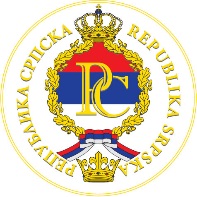 REGULATORNA KOMISIJAZA ENERGETIKUREPUBLIKE SRPSKETREBINJEР. бр.ОписЈед. мјереЈед. мјереКоличинаЈединична цијена без ПДВ-аУкупна цијена без ПДВ-а1233456 (4х5)1Одржавање системског софтвера за еDMS (eOffice) систем Регулаторне комисије IBM Domino Express Authorized User License SupportОдржавање системског софтвера за еDMS (eOffice) систем Регулаторне комисије IBM Domino Express Authorized User License Supportгодина12Одржавање апликативног софтвера за еDMS (eOffice) систем Регулаторне комисије (понуђени минимални број сати мјесечног одржавања: 4 ч/х )Одржавање апликативног софтвера за еDMS (eOffice) систем Регулаторне комисије (понуђени минимални број сати мјесечног одржавања: 4 ч/х )мјесец12